DATE:		December 2, 2019TO:		City of Belen EmployeesFROM:	Leona Vigil, City ManagerRE:		2020 Paid Holiday ScheduleThe City of Belen is proud to offer its employees the above paid holiday benefit.Keep up the hard work!JERAH R. CORDOVAMAYORRONNIE TORRESMAYOR PRO-TEMANDREW DICAMILLOCITY MANAGER 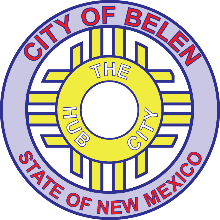 CITY OF BELEN100 SOUTH MAIN STREETBELEN, NEW MEXICO 87002-3636(505) 864-8221  -  (505) 966-2730FAX:  (505) 864-8408www.belen-nm.govFRANK F. ORTEGACITY COUNCILMAN ROBERT NOBLINCITY COUNCILMANDANNY BERNAL JR.CITY COUNCILMAN HOLIDAYDAY OBSERVEDDATE OBSERVEDNew Year’s DayWednesdayJanuary 1, 2020Martin Luther King Jr. DayMondayJanuary 20, 2020Spring BreakFridayApril 10, 2020Memorial DayMondayMay 25, 2020Independence DayFridayJuly 3, 2020Labor DayMondaySeptember 7, 2020Columbus DayMondayOctober 12, 2020Veteran’s DayWednesdayNovember 11, 2020Thanksgiving DayThursdayNovember 26, 2020President’s Day (Trade)FridayNovember 27, 2020Christmas DayFridayDecember 25, 2020